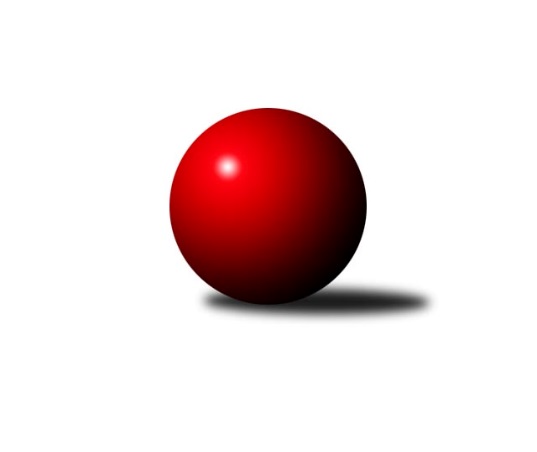 Č.3Ročník 2023/2024	19.5.2024 2. KLM A 2023/2024Statistika 3. kolaTabulka družstev:		družstvo	záp	výh	rem	proh	skore	sety	průměr	body	plné	dorážka	chyby	1.	TJ Sokol Kdyně	3	3	0	0	19.0 : 5.0 	(42.5 : 29.5)	3316	6	2226	1090	24	2.	KK Kosmonosy	3	3	0	0	18.0 : 6.0 	(43.0 : 29.0)	3414	6	2228	1186	18.7	3.	TJ Sl. Kamenice nad Lipou	3	2	0	1	15.0 : 9.0 	(44.0 : 28.0)	3418	4	2275	1143	21.7	4.	TJ Lomnice	3	2	0	1	14.0 : 10.0 	(40.0 : 32.0)	3351	4	2195	1156	21.3	5.	TJ Červený Kostelec	3	2	0	1	14.0 : 10.0 	(36.0 : 36.0)	3503	4	2312	1191	19.7	6.	SKK Rokycany B	3	1	0	2	12.0 : 12.0 	(36.0 : 36.0)	3298	2	2182	1116	25.7	7.	SKK Podbořany	3	1	0	2	11.5 : 12.5 	(34.0 : 38.0)	3275	2	2196	1079	26.3	8.	KK Lokomotiva Tábor	3	1	0	2	9.0 : 15.0 	(31.5 : 40.5)	3389	2	2275	1114	25	9.	SKK Bohušovice	3	1	0	2	9.0 : 15.0 	(31.0 : 41.0)	3199	2	2150	1049	31.3	10.	SKK Jičín	3	1	0	2	8.5 : 15.5 	(30.0 : 42.0)	3205	2	2210	995	37.7	11.	Kuželky Tehovec	3	1	0	2	7.0 : 17.0 	(31.0 : 41.0)	3267	2	2193	1074	32.3	12.	KK Konstruktiva Praha	3	0	0	3	7.0 : 17.0 	(33.0 : 39.0)	3291	0	2193	1099	34Tabulka doma:		družstvo	záp	výh	rem	proh	skore	sety	průměr	body	maximum	minimum	1.	TJ Sl. Kamenice nad Lipou	2	2	0	0	13.0 : 3.0 	(34.0 : 14.0)	3445	4	3467	3423	2.	TJ Sokol Kdyně	2	2	0	0	13.0 : 3.0 	(31.5 : 16.5)	3342	4	3359	3325	3.	TJ Lomnice	2	2	0	0	12.0 : 4.0 	(29.0 : 19.0)	3199	4	3202	3195	4.	KK Kosmonosy	2	2	0	0	11.0 : 5.0 	(28.0 : 20.0)	3404	4	3429	3378	5.	SKK Podbořany	1	1	0	0	7.0 : 1.0 	(15.5 : 8.5)	3371	2	3371	3371	6.	KK Lokomotiva Tábor	1	1	0	0	6.0 : 2.0 	(14.0 : 10.0)	3451	2	3451	3451	7.	TJ Červený Kostelec	1	1	0	0	6.0 : 2.0 	(13.0 : 11.0)	3667	2	3667	3667	8.	SKK Jičín	1	1	0	0	5.5 : 2.5 	(13.5 : 10.5)	3246	2	3246	3246	9.	SKK Bohušovice	1	1	0	0	5.0 : 3.0 	(15.0 : 9.0)	3238	2	3238	3238	10.	SKK Rokycany B	2	1	0	1	9.0 : 7.0 	(27.0 : 21.0)	3468	2	3544	3392	11.	Kuželky Tehovec	1	0	0	1	1.0 : 7.0 	(9.0 : 15.0)	3342	0	3342	3342	12.	KK Konstruktiva Praha	2	0	0	2	5.0 : 11.0 	(24.0 : 24.0)	3261	0	3283	3238Tabulka venku:		družstvo	záp	výh	rem	proh	skore	sety	průměr	body	maximum	minimum	1.	KK Kosmonosy	1	1	0	0	7.0 : 1.0 	(15.0 : 9.0)	3424	2	3424	3424	2.	TJ Sokol Kdyně	1	1	0	0	6.0 : 2.0 	(11.0 : 13.0)	3290	2	3290	3290	3.	TJ Červený Kostelec	2	1	0	1	8.0 : 8.0 	(23.0 : 25.0)	3422	2	3434	3409	4.	Kuželky Tehovec	2	1	0	1	6.0 : 10.0 	(22.0 : 26.0)	3230	2	3367	3092	5.	SKK Rokycany B	1	0	0	1	3.0 : 5.0 	(9.0 : 15.0)	3127	0	3127	3127	6.	TJ Lomnice	1	0	0	1	2.0 : 6.0 	(11.0 : 13.0)	3503	0	3503	3503	7.	TJ Sl. Kamenice nad Lipou	1	0	0	1	2.0 : 6.0 	(10.0 : 14.0)	3390	0	3390	3390	8.	KK Konstruktiva Praha	1	0	0	1	2.0 : 6.0 	(9.0 : 15.0)	3322	0	3322	3322	9.	SKK Podbořany	2	0	0	2	4.5 : 11.5 	(18.5 : 29.5)	3227	0	3241	3212	10.	SKK Bohušovice	2	0	0	2	4.0 : 12.0 	(16.0 : 32.0)	3179	0	3200	3158	11.	KK Lokomotiva Tábor	2	0	0	2	3.0 : 13.0 	(17.5 : 30.5)	3358	0	3398	3318	12.	SKK Jičín	2	0	0	2	3.0 : 13.0 	(16.5 : 31.5)	3185	0	3193	3176Tabulka podzimní části:		družstvo	záp	výh	rem	proh	skore	sety	průměr	body	doma	venku	1.	TJ Sokol Kdyně	3	3	0	0	19.0 : 5.0 	(42.5 : 29.5)	3316	6 	2 	0 	0 	1 	0 	0	2.	KK Kosmonosy	3	3	0	0	18.0 : 6.0 	(43.0 : 29.0)	3414	6 	2 	0 	0 	1 	0 	0	3.	TJ Sl. Kamenice nad Lipou	3	2	0	1	15.0 : 9.0 	(44.0 : 28.0)	3418	4 	2 	0 	0 	0 	0 	1	4.	TJ Lomnice	3	2	0	1	14.0 : 10.0 	(40.0 : 32.0)	3351	4 	2 	0 	0 	0 	0 	1	5.	TJ Červený Kostelec	3	2	0	1	14.0 : 10.0 	(36.0 : 36.0)	3503	4 	1 	0 	0 	1 	0 	1	6.	SKK Rokycany B	3	1	0	2	12.0 : 12.0 	(36.0 : 36.0)	3298	2 	1 	0 	1 	0 	0 	1	7.	SKK Podbořany	3	1	0	2	11.5 : 12.5 	(34.0 : 38.0)	3275	2 	1 	0 	0 	0 	0 	2	8.	KK Lokomotiva Tábor	3	1	0	2	9.0 : 15.0 	(31.5 : 40.5)	3389	2 	1 	0 	0 	0 	0 	2	9.	SKK Bohušovice	3	1	0	2	9.0 : 15.0 	(31.0 : 41.0)	3199	2 	1 	0 	0 	0 	0 	2	10.	SKK Jičín	3	1	0	2	8.5 : 15.5 	(30.0 : 42.0)	3205	2 	1 	0 	0 	0 	0 	2	11.	Kuželky Tehovec	3	1	0	2	7.0 : 17.0 	(31.0 : 41.0)	3267	2 	0 	0 	1 	1 	0 	1	12.	KK Konstruktiva Praha	3	0	0	3	7.0 : 17.0 	(33.0 : 39.0)	3291	0 	0 	0 	2 	0 	0 	1Tabulka jarní části:		družstvo	záp	výh	rem	proh	skore	sety	průměr	body	doma	venku	1.	TJ Sl. Kamenice nad Lipou	0	0	0	0	0.0 : 0.0 	(0.0 : 0.0)	0	0 	0 	0 	0 	0 	0 	0 	2.	SKK Podbořany	0	0	0	0	0.0 : 0.0 	(0.0 : 0.0)	0	0 	0 	0 	0 	0 	0 	0 	3.	SKK Rokycany B	0	0	0	0	0.0 : 0.0 	(0.0 : 0.0)	0	0 	0 	0 	0 	0 	0 	0 	4.	KK Kosmonosy	0	0	0	0	0.0 : 0.0 	(0.0 : 0.0)	0	0 	0 	0 	0 	0 	0 	0 	5.	Kuželky Tehovec	0	0	0	0	0.0 : 0.0 	(0.0 : 0.0)	0	0 	0 	0 	0 	0 	0 	0 	6.	TJ Lomnice	0	0	0	0	0.0 : 0.0 	(0.0 : 0.0)	0	0 	0 	0 	0 	0 	0 	0 	7.	TJ Sokol Kdyně	0	0	0	0	0.0 : 0.0 	(0.0 : 0.0)	0	0 	0 	0 	0 	0 	0 	0 	8.	SKK Jičín	0	0	0	0	0.0 : 0.0 	(0.0 : 0.0)	0	0 	0 	0 	0 	0 	0 	0 	9.	TJ Červený Kostelec	0	0	0	0	0.0 : 0.0 	(0.0 : 0.0)	0	0 	0 	0 	0 	0 	0 	0 	10.	KK Lokomotiva Tábor	0	0	0	0	0.0 : 0.0 	(0.0 : 0.0)	0	0 	0 	0 	0 	0 	0 	0 	11.	SKK Bohušovice	0	0	0	0	0.0 : 0.0 	(0.0 : 0.0)	0	0 	0 	0 	0 	0 	0 	0 	12.	KK Konstruktiva Praha	0	0	0	0	0.0 : 0.0 	(0.0 : 0.0)	0	0 	0 	0 	0 	0 	0 	0 Zisk bodů pro družstvo:		jméno hráče	družstvo	body	zápasy	v %	dílčí body	sety	v %	1.	Daniel Neumann 	TJ Červený Kostelec   	3	/	3	(100%)	10	/	12	(83%)	2.	Jiří Benda ml.	TJ Sokol Kdyně 	3	/	3	(100%)	10	/	12	(83%)	3.	Viktor Pytlík 	TJ Sokol Kdyně 	3	/	3	(100%)	9	/	12	(75%)	4.	Miroslav Knespl 	TJ Lomnice 	3	/	3	(100%)	8.5	/	12	(71%)	5.	Karel Dúška 	TJ Sl. Kamenice nad Lipou 	3	/	3	(100%)	8	/	12	(67%)	6.	Petr Tepličanec 	KK Konstruktiva Praha  	3	/	3	(100%)	8	/	12	(67%)	7.	Jaromír Fabián 	KK Kosmonosy  	3	/	3	(100%)	7	/	12	(58%)	8.	Jaroslav Wagner 	SKK Podbořany  	2.5	/	3	(83%)	7	/	12	(58%)	9.	Jiří Vondráček 	KK Kosmonosy  	2	/	2	(100%)	7	/	8	(88%)	10.	Václav Posejpal 	KK Konstruktiva Praha  	2	/	2	(100%)	7	/	8	(88%)	11.	Jindřich Dvořák 	TJ Sokol Kdyně 	2	/	2	(100%)	5	/	8	(63%)	12.	Tomáš Bajtalon 	KK Kosmonosy  	2	/	2	(100%)	4	/	8	(50%)	13.	Libor Bureš 	SKK Rokycany B 	2	/	2	(100%)	4	/	8	(50%)	14.	Stanislav Novák 	TJ Lomnice 	2	/	3	(67%)	8.5	/	12	(71%)	15.	Ondřej Novák 	KK Lokomotiva Tábor 	2	/	3	(67%)	8	/	12	(67%)	16.	Dušan Plocek 	KK Kosmonosy  	2	/	3	(67%)	8	/	12	(67%)	17.	Václav Rychtařík ml.	TJ Sl. Kamenice nad Lipou 	2	/	3	(67%)	8	/	12	(67%)	18.	Milan Perníček 	SKK Bohušovice 	2	/	3	(67%)	8	/	12	(67%)	19.	Petr Vaněk 	TJ Červený Kostelec   	2	/	3	(67%)	8	/	12	(67%)	20.	Radek Dvořák 	SKK Podbořany  	2	/	3	(67%)	7.5	/	12	(63%)	21.	Antonín Valeška 	TJ Lomnice 	2	/	3	(67%)	7	/	12	(58%)	22.	Filip Löffelmann 	TJ Sokol Kdyně 	2	/	3	(67%)	7	/	12	(58%)	23.	Jakub Šmidlík 	Kuželky Tehovec  	2	/	3	(67%)	7	/	12	(58%)	24.	Roman Pytlík 	SKK Rokycany B 	2	/	3	(67%)	7	/	12	(58%)	25.	Petr Fara 	SKK Rokycany B 	2	/	3	(67%)	7	/	12	(58%)	26.	Filip Bajer 	KK Kosmonosy  	2	/	3	(67%)	7	/	12	(58%)	27.	Luboš Beneš 	KK Kosmonosy  	2	/	3	(67%)	7	/	12	(58%)	28.	Josef Vejvara 	SKK Jičín 	2	/	3	(67%)	6.5	/	12	(54%)	29.	Ondřej Mrkos 	TJ Červený Kostelec   	2	/	3	(67%)	6	/	12	(50%)	30.	Tomáš Timura 	TJ Sokol Kdyně 	2	/	3	(67%)	6	/	12	(50%)	31.	Petr Šindelář 	TJ Sl. Kamenice nad Lipou 	2	/	3	(67%)	6	/	12	(50%)	32.	Vladimír Šána 	SKK Podbořany  	2	/	3	(67%)	5.5	/	12	(46%)	33.	Jakub Dařílek 	SKK Bohušovice 	2	/	3	(67%)	5	/	12	(42%)	34.	Stanislav Rada 	SKK Podbořany  	2	/	3	(67%)	5	/	12	(42%)	35.	Jaroslav Mihál 	KK Lokomotiva Tábor 	2	/	3	(67%)	5	/	12	(42%)	36.	Tomáš Hanuš 	SKK Jičín 	1.5	/	3	(50%)	5	/	12	(42%)	37.	Josef Krotký 	TJ Lomnice 	1	/	1	(100%)	3	/	4	(75%)	38.	Vojtěch Špelina 	SKK Rokycany B 	1	/	1	(100%)	3	/	4	(75%)	39.	Karel Koubek 	SKK Rokycany B 	1	/	1	(100%)	3	/	4	(75%)	40.	Miroslav Votápek 	TJ Sl. Kamenice nad Lipou 	1	/	1	(100%)	2	/	4	(50%)	41.	Milan Wagner 	SKK Rokycany B 	1	/	1	(100%)	2	/	4	(50%)	42.	Jiří Ouhel 	TJ Sl. Kamenice nad Lipou 	1	/	2	(50%)	6	/	8	(75%)	43.	David Novák 	Kuželky Tehovec  	1	/	2	(50%)	6	/	8	(75%)	44.	Štěpán Diosegi 	TJ Lomnice 	1	/	2	(50%)	5	/	8	(63%)	45.	Agaton Plaňanský st.	SKK Jičín 	1	/	2	(50%)	4.5	/	8	(56%)	46.	Pavel Honsa 	SKK Rokycany B 	1	/	2	(50%)	4	/	8	(50%)	47.	Aleš Kloutvor 	SKK Jičín 	1	/	2	(50%)	4	/	8	(50%)	48.	Petr Novák 	KK Kosmonosy  	1	/	2	(50%)	3	/	8	(38%)	49.	David Kášek 	KK Lokomotiva Tábor 	1	/	2	(50%)	3	/	8	(38%)	50.	Jakub Wenzel 	TJ Červený Kostelec   	1	/	2	(50%)	3	/	8	(38%)	51.	Agaton Plaňanský ml.	SKK Jičín 	1	/	2	(50%)	3	/	8	(38%)	52.	Zdeněk Zahrádka 	KK Konstruktiva Praha  	1	/	2	(50%)	3	/	8	(38%)	53.	Zdeněk Chvátal 	TJ Lomnice 	1	/	2	(50%)	3	/	8	(38%)	54.	Oldřich Roubek 	KK Lokomotiva Tábor 	1	/	2	(50%)	3	/	8	(38%)	55.	Lukáš Dúška 	TJ Sl. Kamenice nad Lipou 	1	/	3	(33%)	7	/	12	(58%)	56.	Zdeněk Kamiš 	KK Lokomotiva Tábor 	1	/	3	(33%)	6.5	/	12	(54%)	57.	Tibor Machala 	KK Konstruktiva Praha  	1	/	3	(33%)	6	/	12	(50%)	58.	Lukáš Dařílek 	SKK Bohušovice 	1	/	3	(33%)	6	/	12	(50%)	59.	Martin Perníček 	SKK Bohušovice 	1	/	3	(33%)	5.5	/	12	(46%)	60.	Jiří Šťastný 	Kuželky Tehovec  	1	/	3	(33%)	5	/	12	(42%)	61.	Kamil Ausbuher 	SKK Podbořany  	1	/	3	(33%)	5	/	12	(42%)	62.	Jiří Benda st.	TJ Sokol Kdyně 	1	/	3	(33%)	4.5	/	12	(38%)	63.	Jaroslav Procházka 	Kuželky Tehovec  	1	/	3	(33%)	4	/	12	(33%)	64.	Tomáš Svoboda 	SKK Bohušovice 	1	/	3	(33%)	3.5	/	12	(29%)	65.	Bohumil Maněna 	TJ Lomnice 	0	/	1	(0%)	2	/	4	(50%)	66.	Jaromír Hnát 	SKK Bohušovice 	0	/	1	(0%)	2	/	4	(50%)	67.	Jaroslav Pleticha st.	KK Konstruktiva Praha  	0	/	1	(0%)	1	/	4	(25%)	68.	Luboš Kolařík 	SKK Jičín 	0	/	1	(0%)	1	/	4	(25%)	69.	Tomáš Havel 	SKK Rokycany B 	0	/	1	(0%)	1	/	4	(25%)	70.	Michal Ostatnický 	KK Konstruktiva Praha  	0	/	1	(0%)	1	/	4	(25%)	71.	Josef Fidrant 	TJ Sokol Kdyně 	0	/	1	(0%)	1	/	4	(25%)	72.	Jiří Semerád 	SKK Bohušovice 	0	/	1	(0%)	1	/	4	(25%)	73.	Dominik Černý 	SKK Rokycany B 	0	/	1	(0%)	0	/	4	(0%)	74.	Jaroslav Ondráček 	SKK Bohušovice 	0	/	1	(0%)	0	/	4	(0%)	75.	Karel Smažík 	KK Lokomotiva Tábor 	0	/	2	(0%)	4	/	8	(50%)	76.	Daniel Balcar 	TJ Červený Kostelec   	0	/	2	(0%)	3	/	8	(38%)	77.	Jan Barchánek 	KK Konstruktiva Praha  	0	/	2	(0%)	3	/	8	(38%)	78.	Štěpán Schuster 	TJ Červený Kostelec   	0	/	2	(0%)	3	/	8	(38%)	79.	Martin Prokůpek 	SKK Rokycany B 	0	/	2	(0%)	3	/	8	(38%)	80.	Jiří Vaňata 	KK Lokomotiva Tábor 	0	/	2	(0%)	2	/	8	(25%)	81.	Petr Šmidlík 	Kuželky Tehovec  	0	/	2	(0%)	2	/	8	(25%)	82.	Martin Bílek 	Kuželky Tehovec  	0	/	2	(0%)	2	/	8	(25%)	83.	František Černý 	SKK Jičín 	0	/	2	(0%)	2	/	8	(25%)	84.	Martin Mýl 	TJ Červený Kostelec   	0	/	2	(0%)	1	/	8	(13%)	85.	Jakub Vojáček 	Kuželky Tehovec  	0	/	3	(0%)	5	/	12	(42%)	86.	Jaroslav Lefner 	SKK Podbořany  	0	/	3	(0%)	4	/	12	(33%)	87.	Pavel Kohlíček 	KK Konstruktiva Praha  	0	/	3	(0%)	4	/	12	(33%)	88.	Jaroslav Soukup 	SKK Jičín 	0	/	3	(0%)	4	/	12	(33%)	89.	Jiří Běloch 	TJ Lomnice 	0	/	3	(0%)	3	/	12	(25%)Průměry na kuželnách:		kuželna	průměr	plné	dorážka	chyby	výkon na hráče	1.	SKK Nachod, 1-4	3585	2332	1252	18.5	(597.5)	2.	SKK Rokycany, 1-4	3435	2255	1180	21.3	(572.6)	3.	Tábor, 1-4	3420	2290	1130	19.5	(570.1)	4.	KK Kosmonosy, 3-6	3390	2231	1159	24.0	(565.1)	5.	Poděbrady, 1-4	3383	2234	1149	21.0	(563.8)	6.	Podbořany, 1-4	3344	2261	1083	26.0	(557.4)	7.	Kamenice, 1-4	3320	2237	1083	32.5	(553.5)	8.	KK Konstruktiva Praha, 1-6	3294	2207	1087	30.3	(549.1)	9.	TJ Sokol Kdyně, 1-4	3275	2197	1078	27.5	(545.9)	10.	SKK Jičín, 1-4	3229	2237	992	35.5	(538.2)	11.	Bohušovice, 1-4	3182	2116	1066	27.0	(530.4)	12.	Lomnice, 1-4	3161	2128	1033	29.0	(527.0)Nejlepší výkony na kuželnách:SKK Nachod, 1-4TJ Červený Kostelec  	3667	2. kolo	Petr Vaněk 	TJ Červený Kostelec  	637	2. koloTJ Lomnice	3503	2. kolo	Daniel Neumann 	TJ Červený Kostelec  	632	2. kolo		. kolo	Antonín Valeška 	TJ Lomnice	621	2. kolo		. kolo	Ondřej Mrkos 	TJ Červený Kostelec  	617	2. kolo		. kolo	Štěpán Schuster 	TJ Červený Kostelec  	612	2. kolo		. kolo	Miroslav Knespl 	TJ Lomnice	597	2. kolo		. kolo	Stanislav Novák 	TJ Lomnice	593	2. kolo		. kolo	Jakub Wenzel 	TJ Červený Kostelec  	585	2. kolo		. kolo	Jiří Běloch 	TJ Lomnice	585	2. kolo		. kolo	Daniel Balcar 	TJ Červený Kostelec  	584	2. koloSKK Rokycany, 1-4SKK Rokycany B	3544	3. kolo	Roman Pytlík 	SKK Rokycany B	660	3. koloTJ Červený Kostelec  	3409	1. kolo	Vojtěch Špelina 	SKK Rokycany B	605	3. koloKK Lokomotiva Tábor	3398	3. kolo	Ondřej Mrkos 	TJ Červený Kostelec  	602	1. koloSKK Rokycany B	3392	1. kolo	Milan Wagner 	SKK Rokycany B	600	3. kolo		. kolo	Daniel Neumann 	TJ Červený Kostelec  	600	1. kolo		. kolo	Karel Koubek 	SKK Rokycany B	598	1. kolo		. kolo	Petr Fara 	SKK Rokycany B	590	3. kolo		. kolo	Petr Vaněk 	TJ Červený Kostelec  	586	1. kolo		. kolo	Martin Prokůpek 	SKK Rokycany B	584	1. kolo		. kolo	Zdeněk Kamiš 	KK Lokomotiva Tábor	582	3. koloTábor, 1-4KK Lokomotiva Tábor	3451	2. kolo	Václav Rychtařík ml.	TJ Sl. Kamenice nad Lipou	620	2. koloTJ Sl. Kamenice nad Lipou	3390	2. kolo	Jaroslav Mihál 	KK Lokomotiva Tábor	594	2. kolo		. kolo	Ondřej Novák 	KK Lokomotiva Tábor	588	2. kolo		. kolo	David Kášek 	KK Lokomotiva Tábor	584	2. kolo		. kolo	Zdeněk Kamiš 	KK Lokomotiva Tábor	580	2. kolo		. kolo	Jiří Ouhel 	TJ Sl. Kamenice nad Lipou	576	2. kolo		. kolo	Karel Dúška 	TJ Sl. Kamenice nad Lipou	557	2. kolo		. kolo	Oldřich Roubek 	KK Lokomotiva Tábor	553	2. kolo		. kolo	Karel Smažík 	KK Lokomotiva Tábor	552	2. kolo		. kolo	Petr Šindelář 	TJ Sl. Kamenice nad Lipou	547	2. koloKK Kosmonosy, 3-6TJ Červený Kostelec  	3434	3. kolo	Daniel Neumann 	TJ Červený Kostelec  	627	3. koloKK Kosmonosy 	3429	3. kolo	Dušan Plocek 	KK Kosmonosy 	607	3. koloKK Kosmonosy 	3378	1. kolo	Ondřej Mrkos 	TJ Červený Kostelec  	601	3. koloKK Konstruktiva Praha 	3322	1. kolo	Luboš Beneš 	KK Kosmonosy 	599	1. kolo		. kolo	Filip Bajer 	KK Kosmonosy 	597	3. kolo		. kolo	Jiří Vondráček 	KK Kosmonosy 	588	1. kolo		. kolo	Václav Posejpal 	KK Konstruktiva Praha 	583	1. kolo		. kolo	Tomáš Bajtalon 	KK Kosmonosy 	579	3. kolo		. kolo	Jaromír Fabián 	KK Kosmonosy 	578	3. kolo		. kolo	Petr Vaněk 	TJ Červený Kostelec  	570	3. koloPoděbrady, 1-4KK Kosmonosy 	3424	2. kolo	Jiří Vondráček 	KK Kosmonosy 	591	2. koloKuželky Tehovec 	3342	2. kolo	Jaroslav Procházka 	Kuželky Tehovec 	590	2. kolo		. kolo	Luboš Beneš 	KK Kosmonosy 	588	2. kolo		. kolo	Jakub Šmidlík 	Kuželky Tehovec 	579	2. kolo		. kolo	Filip Bajer 	KK Kosmonosy 	575	2. kolo		. kolo	Dušan Plocek 	KK Kosmonosy 	573	2. kolo		. kolo	Jiří Šťastný 	Kuželky Tehovec 	557	2. kolo		. kolo	Tomáš Bajtalon 	KK Kosmonosy 	550	2. kolo		. kolo	Jaromír Fabián 	KK Kosmonosy 	547	2. kolo		. kolo	Jakub Vojáček 	Kuželky Tehovec 	544	2. koloPodbořany, 1-4SKK Podbořany 	3371	1. kolo	Radek Dvořák 	SKK Podbořany 	590	1. koloKK Lokomotiva Tábor	3318	1. kolo	Vladimír Šána 	SKK Podbořany 	570	1. kolo		. kolo	Jaroslav Wagner 	SKK Podbořany 	569	1. kolo		. kolo	Zdeněk Kamiš 	KK Lokomotiva Tábor	563	1. kolo		. kolo	Jiří Vaňata 	KK Lokomotiva Tábor	560	1. kolo		. kolo	Jaroslav Mihál 	KK Lokomotiva Tábor	557	1. kolo		. kolo	Kamil Ausbuher 	SKK Podbořany 	557	1. kolo		. kolo	Stanislav Rada 	SKK Podbořany 	553	1. kolo		. kolo	Ondřej Novák 	KK Lokomotiva Tábor	552	1. kolo		. kolo	David Kášek 	KK Lokomotiva Tábor	548	1. koloKamenice, 1-4TJ Sl. Kamenice nad Lipou	3467	1. kolo	Václav Rychtařík ml.	TJ Sl. Kamenice nad Lipou	621	3. koloTJ Sl. Kamenice nad Lipou	3423	3. kolo	Karel Dúška 	TJ Sl. Kamenice nad Lipou	620	3. koloSKK Bohušovice	3200	1. kolo	Jakub Dařílek 	SKK Bohušovice	611	1. koloSKK Jičín	3193	3. kolo	Václav Rychtařík ml.	TJ Sl. Kamenice nad Lipou	602	1. kolo		. kolo	Jiří Ouhel 	TJ Sl. Kamenice nad Lipou	602	3. kolo		. kolo	Miroslav Votápek 	TJ Sl. Kamenice nad Lipou	592	1. kolo		. kolo	Lukáš Dúška 	TJ Sl. Kamenice nad Lipou	583	1. kolo		. kolo	Milan Perníček 	SKK Bohušovice	582	1. kolo		. kolo	Karel Dúška 	TJ Sl. Kamenice nad Lipou	575	1. kolo		. kolo	Jiří Ouhel 	TJ Sl. Kamenice nad Lipou	565	1. koloKK Konstruktiva Praha, 1-6Kuželky Tehovec 	3367	3. kolo	David Novák 	Kuželky Tehovec 	612	3. koloTJ Sokol Kdyně	3290	2. kolo	Petr Tepličanec 	KK Konstruktiva Praha 	590	2. koloKK Konstruktiva Praha 	3283	2. kolo	Zdeněk Zahrádka 	KK Konstruktiva Praha 	585	3. koloKK Konstruktiva Praha 	3238	3. kolo	Jaroslav Procházka 	Kuželky Tehovec 	571	3. kolo		. kolo	Jiří Benda ml.	TJ Sokol Kdyně	570	2. kolo		. kolo	Petr Tepličanec 	KK Konstruktiva Praha 	568	3. kolo		. kolo	Filip Löffelmann 	TJ Sokol Kdyně	565	2. kolo		. kolo	Jindřich Dvořák 	TJ Sokol Kdyně	562	2. kolo		. kolo	Pavel Kohlíček 	KK Konstruktiva Praha 	559	2. kolo		. kolo	Jiří Šťastný 	Kuželky Tehovec 	552	3. koloTJ Sokol Kdyně, 1-4TJ Sokol Kdyně	3359	3. kolo	Viktor Pytlík 	TJ Sokol Kdyně	601	3. koloTJ Sokol Kdyně	3325	1. kolo	Filip Löffelmann 	TJ Sokol Kdyně	599	3. koloSKK Podbořany 	3241	3. kolo	Radek Dvořák 	SKK Podbořany 	592	3. koloSKK Jičín	3176	1. kolo	Jiří Benda ml.	TJ Sokol Kdyně	574	1. kolo		. kolo	Viktor Pytlík 	TJ Sokol Kdyně	567	1. kolo		. kolo	Jiří Benda ml.	TJ Sokol Kdyně	560	3. kolo		. kolo	Jiří Benda st.	TJ Sokol Kdyně	554	1. kolo		. kolo	Jindřich Dvořák 	TJ Sokol Kdyně	552	1. kolo		. kolo	Vladimír Šána 	SKK Podbořany 	549	3. kolo		. kolo	Josef Fidrant 	TJ Sokol Kdyně	547	3. koloSKK Jičín, 1-4SKK Jičín	3246	2. kolo	Josef Vejvara 	SKK Jičín	582	2. koloSKK Podbořany 	3212	2. kolo	Radek Dvořák 	SKK Podbořany 	570	2. kolo		. kolo	Vladimír Šána 	SKK Podbořany 	552	2. kolo		. kolo	Agaton Plaňanský ml.	SKK Jičín	550	2. kolo		. kolo	František Černý 	SKK Jičín	550	2. kolo		. kolo	Stanislav Rada 	SKK Podbořany 	542	2. kolo		. kolo	Jaroslav Lefner 	SKK Podbořany 	532	2. kolo		. kolo	Jaroslav Soukup 	SKK Jičín	531	2. kolo		. kolo	Jaroslav Wagner 	SKK Podbořany 	521	2. kolo		. kolo	Tomáš Hanuš 	SKK Jičín	521	2. koloBohušovice, 1-4SKK Bohušovice	3238	2. kolo	Milan Perníček 	SKK Bohušovice	585	2. koloSKK Rokycany B	3127	2. kolo	Roman Pytlík 	SKK Rokycany B	578	2. kolo		. kolo	Jakub Dařílek 	SKK Bohušovice	555	2. kolo		. kolo	Tomáš Svoboda 	SKK Bohušovice	550	2. kolo		. kolo	Martin Perníček 	SKK Bohušovice	541	2. kolo		. kolo	Pavel Honsa 	SKK Rokycany B	530	2. kolo		. kolo	Libor Bureš 	SKK Rokycany B	525	2. kolo		. kolo	Petr Fara 	SKK Rokycany B	516	2. kolo		. kolo	Lukáš Dařílek 	SKK Bohušovice	504	2. kolo		. kolo	Martin Prokůpek 	SKK Rokycany B	504	2. koloLomnice, 1-4TJ Lomnice	3202	3. kolo	Jakub Šmidlík 	Kuželky Tehovec 	583	1. koloTJ Lomnice	3195	1. kolo	Jakub Dařílek 	SKK Bohušovice	571	3. koloSKK Bohušovice	3158	3. kolo	Štěpán Diosegi 	TJ Lomnice	561	3. koloKuželky Tehovec 	3092	1. kolo	Josef Krotký 	TJ Lomnice	558	1. kolo		. kolo	Stanislav Novák 	TJ Lomnice	552	1. kolo		. kolo	Miroslav Knespl 	TJ Lomnice	552	3. kolo		. kolo	Lukáš Dařílek 	SKK Bohušovice	547	3. kolo		. kolo	Antonín Valeška 	TJ Lomnice	535	3. kolo		. kolo	Martin Perníček 	SKK Bohušovice	533	3. kolo		. kolo	Antonín Valeška 	TJ Lomnice	532	1. koloČetnost výsledků:	7.0 : 1.0	4x	6.0 : 2.0	6x	5.5 : 2.5	1x	5.0 : 3.0	3x	3.0 : 5.0	2x	2.0 : 6.0	1x	1.0 : 7.0	1x